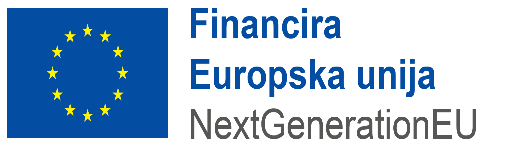 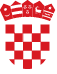 POZIV NA DODJELU BESPOVRATNIH SREDSTAVAEnergetska obnova višestambenih zgrada oštećenih u potresima OBRAZAC 6. IZJAVA O IMENOVANJU VODITELJA PROJEKTAIZJAVA O IMENOVANJU VODITELJA PROJEKTAJa, 	    					                           					(ako je prijavitelj ovlašteni predstavnik suvlasnika zgrade upisati ime i prezime, OIB i adresu ovlaštenog predstavnika suvlasnika zgrade, a ako je prijavitelj upravitelj zgrade upisati osobu ovlaštenu za zastupanje upravitelja zgrade, naziv i OIB upravitelja zgrade te adresu sjedišta)dolje potpisani, u svojstvu Prijavitelja, imenujem kao voditelja projekta, zaduženog za operativnu pripremu i provedbu projekta, 													,(ime i prezime, funkcija/radno mjesto voditelja projekta, kontakt broj)													.(ako je primjenjivo, naziv i adresa sjedišta voditelja projekta)Stručne kompetencije i kvalifikacije za provedbu projektnog prijedloga (zaokružiti):Voditelj projekta ima iskustvo u vođenju EU projekata (upisati nazive projekata i izvore financiranja)1. 													,2. 													,3. 													.Voditelj projekta ima iskustvo u vođenju projekata (upisati nazive projekata i izvore financiranja) 1. 													,2. 													,3. 													.Voditelj projekta nema iskustvo u vođenju projekata.Potvrđujem kako su svi navedeni podaci u ovoj Izjavi istiniti te istu ovjeravam pečatom i svojim vlastoručnim potpisom.Potpis Prijavitelja:U < umetnuti mjesto >, dana < umetnuti datum > 2023. godine.Prijavitelj:< naziv >Potpis                                                                                                          M.P.< umetnuti >Napomena: Voditelj projekta može biti i osoba ovlaštena za zastupanje Prijavitelja, odnosno odgovorna osoba Prijavitelja (sukladno Prijavnom obrascu).